扫描二维码下载报名表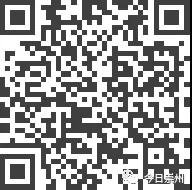 